Санкт-Петербургский политехнический университет Петра ВеликогоФизико-механический институтВысшая школа «Теоретическая механика»КУРСОВАЯ РАБОТАпо дисциплине «Проектирование по компьютерным технологиям в механике»Выполнилстудент гр.5040103/00301	<подпись>	И. С. КравченкоРуководитель	<подпись>	А. А. Ле-Захаров«___» __________ 202__ г.Санкт-Петербург2021ВведениеИдея распараллеливания программ состоит в том, чтобы ускорить их работу, не повлияв на точность получаемых результатов. Достигается распараллеливание путем использования двух и более процессоров/ядер в комбинации для решения одной задачи. Теоретически, при использовании двух процессоров/ядер скорость расчетов должна возрасти в два раза, но на самом деле это не так.Цель данной работы заключается в ознакомлении с процессом распараллеливания на простых задачах с использованием специального интерфейса MPI. Рассматриваются следующие задачи:вычисление интеграла;вычисление числа Пи;решение одномерной или двумерной задачи теплопроводности.Для простоты задачи будут разделены на равные части в зависимости от количества процессоров.Основные функции, использованные для реализации распараллеливания:Вычисление интегралаДано: функция: промежуток: [0; 2]Задание: найти решение интеграла  с использованием распараллеливания процесса.Реализация#include <mpi.h> #include <stdio.h> #include <string>int main(int argc, char** argv) {    MPI_Init(NULL, NULL);    int my_rank;    int my_size;    float a;    float b;    float a_0 = 0.0;    float b_0 = 2.0;    MPI_Comm_rank(MPI_COMM_WORLD, &my_rank);     MPI_Comm_size(MPI_COMM_WORLD, &my_size);    MPI_Status status;    a = a_0 + my_rank * (b_0 - a_0) / my_size;    b = a_0 + (my_rank + 1) * (b_0 - a_0) / my_size;    int n = 20000000/my_size;        float Rezult = 0;    float dx = (b_0 - a_0) / (my_size * n);    float x_i;    for (int i = 0; i < n; i++)    {        x_i = a + i * dx;        Rezult += x_i * dx;    }    if (my_rank != 0)    {        MPI_Send(&Rezult, 1, MPI_FLOAT, 0, 0, MPI_COMM_WORLD);    }    else     {        float prom;        float rez_1 = Rezult;        for (int i = 1; i < my_size; i++)        {            MPI_Recv(&prom, 1, MPI_FLOAT, i, 0, MPI_COMM_WORLD, &status);            rez_1 += prom;        }        printf("%.6f", rez_1);    }    MPI_Finalize();}Результаты:Вычисление числа ПиЗадание: найти значение числа Пи.Решение: для решения этой задачи было рассмотрено отношение площадей квадрата и вписанного в него круга.Реализация:#include <mpi.h> #include <stdio.h> #include <string>#include <random>#include <math.h>#include <iostream>#include <iomanip>#include <windows.h> using namespace std;int random_points(float right_upper_line, float left_bottom_line,    float a, float b, int number_point_for_one_cpu, float radius){    float x, y = 0;    int number_points_in_circle = 0;    for (int i = 0; i < number_point_for_one_cpu; i++)    {        x = ((float)rand() / RAND_MAX) * (b - a) + a;        y = ((float)rand() / RAND_MAX) * (right_upper_line - left_bottom_line) + left_bottom_line;        if (sqrt(pow(x, 2) + pow(y, 2)) < radius)        {            number_points_in_circle += 1;        }    }    return (number_points_in_circle);}int main(int argc, char** argv) {    double start = GetTickCount();    int my_rank;    int my_size;    MPI_Comm_rank(MPI_COMM_WORLD, &my_rank);    MPI_Comm_size(MPI_COMM_WORLD, &my_size);    int number_points = 1000000;    int number_point_for_one_cpu = floor(number_points / my_size);    float left_bottom_line = -0.5;    float right_upper_line = 0.5;    float radius = 0.5;    float pi;    float dx = (right_upper_line - left_bottom_line) / my_size;    MPI_Status status;    srand((unsigned)time(NULL) + my_rank);    if (my_rank == 0)    {        float a = left_bottom_line + dx * my_rank;        float b = left_bottom_line + dx * (my_rank + 1);        int number_points_in_circle = random_points(right_upper_line, left_bottom_line, a,            b, number_point_for_one_cpu, radius);        for (int i = 1; i < my_size; i++)        {            int massage_about_number_points;            MPI_Recv(&massage_about_number_points, 1, MPI_FLOAT, i, 0, MPI_COMM_WORLD, &status);            number_points_in_circle += massage_about_number_points;        }        pi = (float) 4 * number_points_in_circle / number_points;        std::cout << "pi " << pi << "\n";          }    else     {                float a = left_bottom_line + dx * my_rank;        float b = left_bottom_line + dx * (my_rank + 1);        int number_points_in_circle = random_points(right_upper_line, left_bottom_line, a,            b, number_point_for_one_cpu, radius);         MPI_Send(&number_points_in_circle, 1, MPI_FLOAT, 0, 0, MPI_COMM_WORLD);    }    MPI_Finalize();}Результаты:Решение одномерной задачи теплопроводностиЗадание: решить краевую задачу на основе одномерного уравнения теплопроводности с граничными условиями I рода.Решение: будем решать задачу методом конечных разностей. Согласно методу, непрерывные производные заменяются на конечно-разностные производные:Подставим формулы (2), (3) в выражение (1). В результате получится рекуррентное соотношение, с помощью которого решаем задачу:Переходя к решению задачи, обозначим условия:Реализация:#include <mpi.h> #include <stdio.h> #include <string>#include <ctime>  #include <iostream>#include <ctime> #include <windows.h> #include <fstream>using namespace std;int main(int argc, char** argv) {        int my_rank;    int my_size;    MPI_Comm_rank(MPI_COMM_WORLD, &my_rank);    MPI_Comm_size(MPI_COMM_WORLD, &my_size);    double x_0_rank;    double x_n_rank;    double t_0_rank = 0;    double t_n_rank = 0.01;    double dt = t_n_rank / 10;    double x_0 = 0.0;    double x_n = 0.6;        MPI_Status status;    x_0_rank = x_0 + my_rank * (x_n - x_0) / my_size;    x_n_rank = x_0 + (my_rank + 1) * (x_n - x_0) / my_size;    int n = 10/my_size;      int n_global = n * my_size;    double dx = (x_n - x_0) / n_global;    double kof = dt / (dx * dx);    double *t_now = new double[n_global];    double *t_follow = new double[n_global];    double t_recv;    double *t_recv_vector = new double[n_global];    for (int i = 1; i < n_global - 1; i++)    {        t_now[i] = sin(0.55 * i * dx + 0.03);    }    t_now[0] = 0.03;    t_now[n_global - 1] = 0.354;    std::cout << my_rank << "\n";    for (int i = 0; i < n_global; i++)    {        std::cout << t_now[i] << " ";    }    std::cout << "\n";    for (int time_step = 0; time_step < 10; time_step++)    {        if (my_rank == 0)        {            t_follow[0] = t_now[0];            if (my_rank != my_size - 1)             {                MPI_Send(&t_now[n - 1], 1, MPI_DOUBLE, my_rank + 1, 0, MPI_COMM_WORLD);                MPI_Recv(&t_recv, 1, MPI_DOUBLE, my_rank + 1, 0, MPI_COMM_WORLD, &status);                t_now[n] = t_recv;                for (int i = 1; i < n; i++)                {                    t_follow[i] = kof * (t_now[i - 1] - 2 * t_now[i] + t_now[i + 1]) + t_now[i];                }            }            else            {                for (int i = 1; i < n - 1; i++)                {                    t_follow[i] = kof * (t_now[i - 1] - 2 * t_now[i] + t_now[i + 1]) + t_now[i];                }                t_follow[n - 1] = t_now[n - 1];            }        }        else if (my_rank == my_size - 1 && my_rank != 0)        {               MPI_Recv(&t_recv, 1, MPI_DOUBLE, my_rank - 1, 0, MPI_COMM_WORLD, &status);            t_now[n * my_rank - 1] = t_recv;            for (int i = n * my_rank; i < n * (my_rank + 1) - 1; i++)             {                t_follow[i] = kof * (t_now[i - 1] - 2 * t_now[i] + t_now[i + 1]) + t_now[i];            }            t_follow[n_global - 1] = t_now[n_global - 1];              MPI_Send(&t_follow[n * my_rank], 1, MPI_DOUBLE, my_rank - 1, 0, MPI_COMM_WORLD);        }        else        {            MPI_Send(&t_now[n * my_rank], 1, MPI_DOUBLE, my_rank - 1, 0, MPI_COMM_WORLD);            MPI_Send(&t_now[n * (my_rank + 1) - 1], 1, MPI_DOUBLE, my_rank + 1, 0, MPI_COMM_WORLD);            MPI_Recv(&t_recv, 1, MPI_DOUBLE, my_rank - 1, 0, MPI_COMM_WORLD, &status);            t_now[n * my_rank - 1] = t_recv;            MPI_Recv(&t_recv, 1, MPI_DOUBLE, my_rank + 1, 0, MPI_COMM_WORLD, &status);            t_now[n * (my_rank + 1)] = t_recv;            for (int i = n * my_rank; i < n * (my_rank + 1); i++)            {                t_follow[i] = kof * (t_now[i - 1] - 2 * t_now[i] + t_now[i + 1]) + t_now[i];            }        }        if (my_rank != 0) { MPI_Send(t_now, n_global, MPI_DOUBLE, 0, 0, MPI_COMM_WORLD); }        else         {            double* t_rezult = new double[n_global];            for (int j = 0; j < n; j++)            {                t_rezult[j] = t_now[j];            }            for (int i = 1; i < my_size; i++)            {                MPI_Recv(t_recv_vector, n_global, MPI_DOUBLE, i, 0, MPI_COMM_WORLD, &status);                for (int j = n * i; j < n * (i + 1); j++)                {                    t_rezult[j] = t_recv_vector[j];                }            }            for (int i = 0; i < n_global; i++)            {                std::cout << t_rezult[i] << " ";            }            std::cout << "\n";        }        t_now = t_follow;    }    MPI_Finalize();}Результаты:ЗаключениеТаким образом, в ходе выполнения работы был приобретен навык распараллеливания процесса в двух случаях: в одном случае вычисление на каждом процессоре происходит независимо друг от друга, в другом – происходит «обмен» данными для вычисления своего участка. Было подтверждено следующее: при применении двухпроцессорного алгоритма время работы не сокращается в двое, что связанно с передачей, принятием и сбором данных.Список литературыАбрамян М. Э. Параллельное программирование на основе технологии MPI – Издательство Южного федерального университета, 2018Клюшин Д. А. Полный курс С++. Профессиональная работа. – М.: Издательский дом «Вильямс», 2004. – 672 с.: ил. – ISBN 5-8459-0536-2.Самарский А. А., Гулин А. В. Численные методы. – Москва: Наука, 1989.MPI_Init(NULL, NULL);Инициализация среды MPIMPI_Comm_rank(MPI_COMM_WORLD, &my_rank);Определение номера процессора (my_rank)MPI_Comm_size(MPI_COMM_WORLD, &my_size);Количество задействованных процессоров (my_size)MPI_Send(&Rezult, 1, MPI_FLOAT, 0, 0, MPI_COMM_WORLD);Функция, позволяющая отправлять полученный результат (Rezult) 1 процессоруMPI_Recv(&prom, 1, MPI_FLOAT, i, 0, MPI_COMM_WORLD, &status);Функция, позволяющая принимать сообщения (prom) от других процессоров (i)MPI_Finalize();Деактивация среды MPIКоличество разбиений интегралаКоличество процессоровРезультат вычисленияКоэф. распараллеливания2000000011.9901.00002000000021.9900.88492000000031.9890.79522000000041.9900.74012000000051.9900.68872000000061.9890.62922000000071.9890.61242000000081.9900.53862000000091.9890.345120000000101.9900.3253Количество процессоровРезультат вычисленияКоэф. распараллеливания13.140041.000023.141750.926133.143140.828243.143030.762053.140020.706763.139340.654273.143420.636883.142290.549293.142550.4279103.139630.3868(2)(3)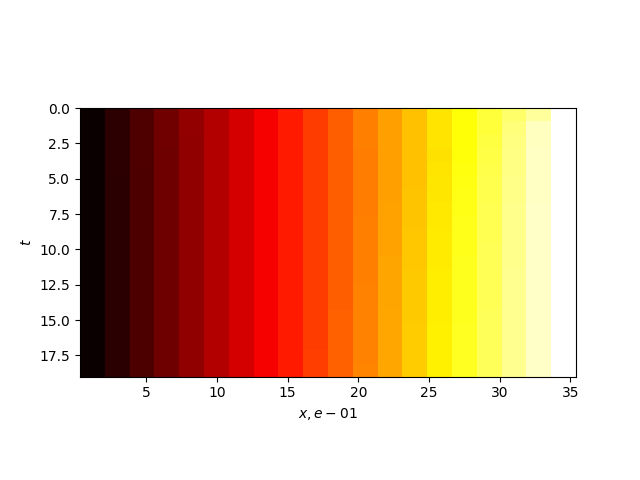 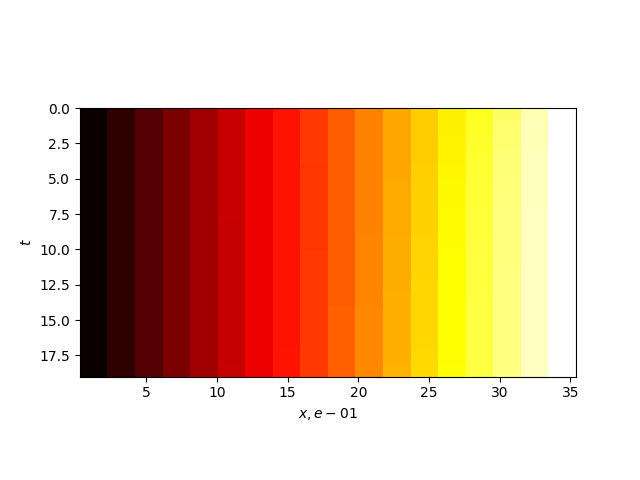 Распределение температур во времени и пространстве при использовании 1 процессораРаспределение температур во времени и пространстве при использовании 3 процессоровКоличество процессоровКоэф. распараллеливания11.000020.346230.216540.155950.115660.094670.082680.065690.0565100.0460